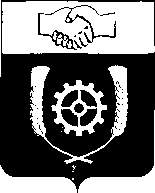       РОССИЙСКАЯ ФЕДЕРАЦИЯ                                  АДМИНИСТРАЦИЯМУНИЦИПАЛЬНОГО РАЙОНА             КЛЯВЛИНСКИЙ                Самарская область       ПОСТАНОВЛЕНИЕ           10.04.2020 г.  №154/1    _     _О внесении изменений в постановление администрации муниципального района Клявлинский от 09.04.2020 г. №146 «О первоочередных мерах поддержки субъектов предпринимательства в Клявлинском районе, оказавшихся в зоне риска в связи с угрозойраспространения новой коронавируснойинфекции (COVID-19) и обеспечениисбалансированности в ходе исполнениябюджета  муниципального района Клявлинский»В целях поддержки  субъектов предпринимательства в муниципальном районе Клявлинский в период сложной эпидемиологической ситуации в связи с угрозой распространения новой коронавирусной инфекции (COVID-19), в соответствии с Постановлением  Губернатора Самарской области № 77 от 08.04.2020г. «О первоочередных мерах поддержки субъектов предпринимательства в Самарской области, оказавшихся в зоне риска в связи с угрозой распространения новой коронавирусной инфекции (COVID-19) в Самарской области», Распоряжением Правительства Самарской области № 99-Р от 25.03.2020г. «Об обеспечении сбалансированности в ходе исполнения областного бюджета в 2020 году», Администрация муниципального района Клявлинский ПОСТАНОВЛЯЕТ:Внести изменения в постановление администрации муниципального района Клявлинский от 09.04.2020 г. №146 «О первоочередных мерах поддержки субъектов предпринимательства в Клявлинском районе, оказавшихся в зоне риска в связи с угрозой распространения новой коронавирусной инфекции (COVID-19) и обеспечении сбалансированности в ходе исполнения бюджета  муниципального района Клявлинский» : Определить перечень отдельных сфер деятельности, оказавшихся в зоне риска в связи с угрозой распространения новой коронавирусной инфекции, согласно приложению к настоящему постановлению.Утвердить прилагаемый Комплекс первоочередных мер поддержки субъектов предпринимательства в Клявлинском районе, оказавшихся в зоне риска в связи с  угрозой распространения новой коронавирусной инфекции (COVID-19) и обеспечения сбалансированности в ходе исполнения бюджета  муниципального района Клявлинский.2. Контроль за выполнением настоящего постановления возложить на заместителя Главы района по экономике и финансам Буравова В.Н.3. Опубликовать настоящее постановление в районной газете «Знамя Родины» и разместить его в информационно-коммуникационной сети «Интернет» на официальном сайте Администрации муниципального района Клявлинский Самарской области. 4. Настоящее постановление вступает в силу  со дня его официального опубликования и распространяется на правоотношения, возникшие с 09.04.2020 года.Буравов В.Н., Князева Г.В., Михайлова М.А., Шамкина Л.И.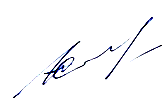 Приложениек постановлению Администрации муниципального района Клявлинский  от  10.04.2020 № 154/1 ПЕРЕЧЕНЬотдельных сфер деятельности, оказавшихся в зоне риска в связи с угрозойраспространения новой коронавирусной инфекции--------------------------------<*> Применительно к основному виду деятельности организации по состоянию на 01.03.2020 г.УТВЕРЖДЕН постановлением Администрации муниципального района Клявлинский  от 10.04.2020 №154/1 Глава муниципального района Клявлинский                                      И.Н. Соловьев N п/пСфера деятельностиКод ОКВЭД 2 <*>1.Деятельность прочего сухопутного пассажирского транспорта49.32.Деятельность по предоставлению мест для временного проживания553.Деятельность по предоставлению продуктов питания и напитков564.Деятельность туристических агентств и прочих организаций, предоставляющих услуги в сфере туризма795.Деятельность по организации конференций и выставок82.36.Деятельность организаций дополнительного образования, негосударственных образовательных учреждений85.41,88.917.Деятельность творческая, деятельность в области искусства и организации развлечений908.Деятельность в области спорта и отдыха93, 86.90.49.Деятельность по предоставлению бытовых услуг:ремонт компьютеров, предметов личного потребления и хозяйственно-бытового назначения;стирка и химическая чистка текстильных и меховых изделий;предоставление услуг парикмахерскими и салонами красоты;деятельность физкультурно-оздоровительная95,96.01,96.02,96.04№ п/пМеры поддержкиОтветственные исполнителиСрок исполнения1.Рассмотреть возможность снижения корректирующего коэффициента К2, применяемого для исчисления единого налога на вмененный доход и установления налоговых льгот по земельному налогу для налогоплательщиков – субъектов малого и среднего предпринимательства, осуществляющих виды деятельности в отраслях согласно приложению к настоящему постановлениюМКУ «Управление финансами муниципального района Клявлинский Самарской области», МУ Комитет по управлению муниципальным имуществом администрации муниципального района Клявлинский, Администрации сельских поселений муниципального района Клявлинский (по согласованию)До 1 июня 2020 года2.Предоставить отсрочку по арендной плате, предусмотренной в 2020 году, для субъектов малого и среднего предпринимательства за пользование объектами недвижимого имущества, находящимися в муниципальной собственности, а также земельными участками, государственная собственность на которые не разграничена (в соответствии с рекомендациями распоряжения Правительства Российской Федерации от 19.03.2020 № 670-р «О мерах поддержки субъектов малого и среднего предпринимательства»)МУ Комитет по управлению муниципальным имуществом администрации муниципального района Клявлинский До 1 июля 2020 года3.Информировать субъектов предпринимательства Клявлинского района о принятых мерах поддержки на федеральном, региональном и местных уровнях.Муниципальный Фонд поддержки малого предпринимательства Клявлинского района «Развитие»Постоянно в течение 2020 года4.Информировать заказчиков об изменении законодательства в сфере закупок товаров, работ и услуг в связи с распространением новой коронавирусной инфекцииАдминистрация муниципального района Клявлинский Самарской области, Администрации сельских поселений муниципального района Клявлинский (по согласованию)Постоянно в течение 2020 года5.Принять действенные меры по экономии средств местного бюджета муниципального района Клявлинский; не допускать образования кредиторской задолженности по ранее принятым бюджетным и договорным обязательствамГлавные распорядители средств местного бюджета, главные распорядители средств местных бюджетов сельских поселений (по согласованию)Постоянно в течение 2020 года6.Осуществлять финансирование расходов местного бюджета, санкционирование оплаты денежных обязательств получателей средств бюджета муниципального района Клявлинский, сдерживая неприоритетные направления расходования средств местного бюджета:- осуществление культурно-массовых мероприятий;-пересмотр решений, связанных с участием муниципального района в софинансировании мероприятий, финансируемых за счет средств субсидий областного бюджетаМКУ «Управление финансами муниципального района Клявлинский Самарской области» До конца текущего финансового года